² 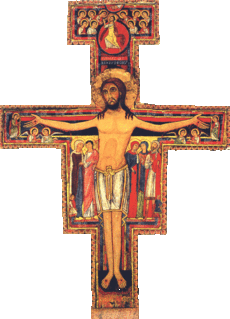 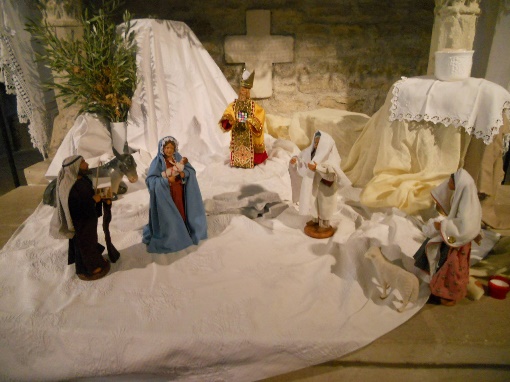 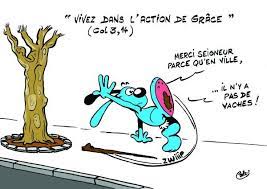 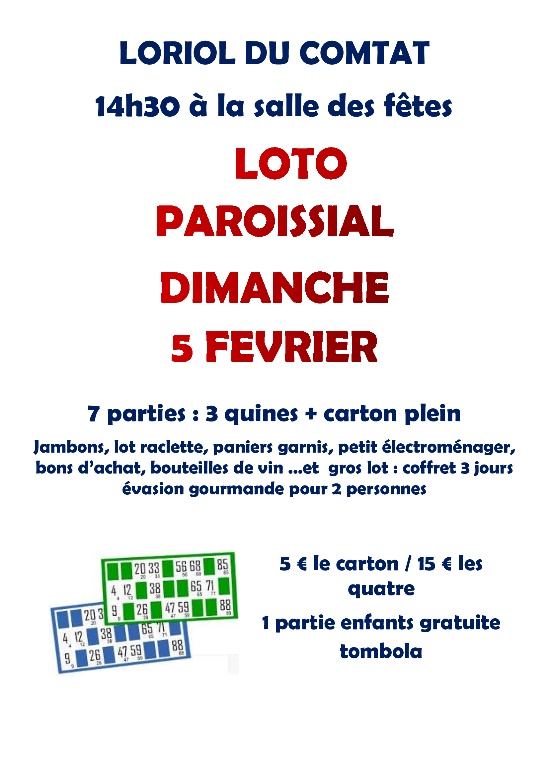 Samedi 28 Janvier 2023St Thomas d’Aq18h00 : Messe à Loriol. Int : Jean-Marc MOREL             Eglise ChaufféeDimanche 29 Janvier 20234ème Dim TO10h00 : Messe à Sarrians. Int : Nathalie BARTHELIER, Georges TRAVERSE -  Eglise ChaufféeLundi 30 Janvier 2023Saint Honorat16h30 :  Catéchisme à Loriol. 18h00 : Messe à Loriol. Int : Alain GRASMardi 31 JanvierSaint Jean BoscoConseil Presbytéral en Avignon. 16h30 : Catéchisme à Sarrians.Pas de Messe Mercredi 1er Février  18h00 : Messe à Loriol. Int : Pierre GROS18h00 : Chapelet « la France Prie » à ND des Voyageurs. Jeudi 2 FévrierPrésentation de Jésus18h30 : Messe à Sarrians. Int : Henri ABRIEUVendredi 3 Février8h00 : Adoration à Sarrians. 8h45 : Messe à Sarrians. Int : Nathalie ROLLANDSamedi 4 Février 202316h30 : Aumônerie des Jeunes à Loriol. 18h00 : Messe à Loriol. Int : Lucienne BAILLAUD             Eglise ChaufféeDimanche 5 Février 20235ème Dim TO10h00 : Messe à Sarrians. Int : Nathalie BARTHELIER -  Eglise Chauffée14h00 : Loto paroissial à Loriol.